Тимонова Лилиана АликовнавоспитательБрюханова Ирина ИвановнавоспитательКлейменова Вера Владимировнаучитель-дефектологМБДОУ ДС № 41 «Семицветик»Особенности работы с детьми с ранним детским аутизмом в рамках ресурсной группы в ДОУ         Слово аутизм происходит от латинского слова autos – сам и означает отрыв от реальности, отгороженность от мира. Основными признаками раннего детского аутизма  при всех его клинических вариантах являются:недостаточное или полное отсутствие потребности в контактах с окружающимотгороженность от внешнего мира;слабость эмоционального реагирования по отношению к близким, вплоть до полного безразличия к ним;неспособность дифференцировать людей и неодушевленные предметы. Нередко таких детей считают агрессивными;недостаточная реакция на зрительные, слуховые раздражители заставляет многих родителей обращаться к офтальмологу или сурдологу. Но это ошибочное мнение, дети с аутизмом, наоборот, очень чувствительны к слабым раздражителям. Например, дети часто не переносят капанье воды из водопроводного крана,тиканье часов, шум бытовых приборов;приверженность к сохранению неизменности окружающего;неофобии (боязнь всего нового) проявляются у детей – аутистов очень рано. Дети не переносят смены места жительства, перестановки кровати, не любят новую одежду и обувь;однообразное поведение со склонностью к стереотипам, примитивным движениямразнообразные речевые нарушения при раннем детском аутизме;у детей с ранним детским аутизмом  наблюдаются различные интеллектуальные нарушения. Чаще это умственная отсталость.Во всем мире все больше семей сталкивается с проблемой аутизма. По статистике каждый сотый ребёнок имеет нарушения аутистического спектра. За помощью к специалистам  родители обращаются тогда, когда проблемы в развитии и поведении ребёнка очевидны. Это примерно к 3-4 годам.Аутизм - это медицинский диагноз, и ставить его имеет право только специалист. Поскольку зачастую дети с расстройством аутистического спектра (РАС) обладают целым комплексом характерных поведенческих особенностей, то первоочередная задача - определить, какое же нарушение является ведущим в каждом конкретном случае. Ведь проводить коррекцию всех нарушений одновременно невозможно. Однако диагностика нарушений часто вызывает затруднения даже у специалистов. Возможно, это связано с очень широким спектром проявлений аутизма, возможно - с недостаточной изученностью причин этого заболевания. И до тех пор, пока ученые не определят более точно, отчего возникает данный недуг, каждый раз при выявлении РАС у детей, а значит, и при составлении коррекционной программы для каждого ребенка, будут возникать проблемы.  Безусловно, диагноз должен ставить только врач. Задача же педагога - выявить такого ребенка, помочь ему адаптироваться в детском коллективе и направить к специалистам. Чем раньше ребенок будет направлен на обследование, тем правильнее будет оказана коррекционная помощь ребенку и тем легче пройдет адаптация в детском саду, а потом и в школе.Особенности обучения детей с РАСДля того чтобы понять, с чего начать коррекционную работу, необходимо определить ведущее направление: развитие речи; навыков социального взаимодействия; воображения.Аутичные дети видят смысл какой-либо деятельности только тогда, когда она четко заранее запрограммирована: дети должны знать, что делать в первую очередь, какую последовательность действий совершать, как закончить. Визуальное расписание.Ребенок всегда должен знать, зачем он будет выполнять то или иное действие. С этой целью в помещении, где находится аутичный ребенок, можно разместить так называемые пооперационные карты, на которых в виде символов обозначена четкая последовательность действий. Для улучшения пространственно-временной ориентации аутичного ребенка необходима терпеливая работа педагога. Можно составить план группы с указанием расположения предметов; оформить распорядок дня, используя символы и рисунки. Однако недостаточно просто составить и повесить схемы, необходимо как можно чаще “путешествовать” с ребенком по ним, узнавая и называя предметы. Даже если ребенок с РАС использует расписание и знает о смене видов деятельности в течение дня, для него может быть очень сложно прекратить занятие и перейти к следующему заданию.Справится с ситуацией и предотвратить истерику у ребенка при смене деятельности поможет визуальный таймер. Визуальное изображение (сужающийся сектор) будет наглядно напоминать, сколько времени осталось для текущей деятельности. Аутичный ребенок плохо осознает свое тело. У него может быть нарушена пространственная ориентация. Поэтому полезно разместить в группе и кабинете зеркало на уровне глаз ребенка. Время от времени педагог может привлекать внимание ребенка к его отражению. Для развития тактильного, зрительно-тактильного, кинестетического восприятия можно использовать такие игры как «Волшебный мешочек», «Угадай предмет». Полезно складывать головоломки на ощупь, с закрытыми глазами (вместо головоломок можно использовать «Рамки Монтессори»).Детям с РАС рекомендуется предлагать игры с жесткой последовательностью действий и четкими правилами, а не сюжетно-ролевые, где необходима диалоговая речь. Для закрепления навыков каждую игру следует проиграть не один десяток раз, тогда она может стать своего рода ритуалом, которые так любят дети данной категории. Во время игры взрослый должен постоянно проговаривать свои действия и действия ребенка, четко обозначая словами все, что происходит с ним. При этом педагога не должно обескураживать то, что ребенок не проявляет ни малейшего интереса к словам. Многократное повторение одной и той же игры, одних и тех же слов принесет свои плоды, — ребенок сможет включиться в общую деятельность. Выбор места, где педагог занимается с ребенком или где ребенок занимается самостоятельно: стол, стул, которые соответствуют росту ребенка (ноги должны касаться пола всей ступней, крышка стола, при прямой посадке ребенка, находиться на уровни его груди). Мебель необходимо поставить так, чтобы занимаясь, ребенок не отвлекался: не мог смотреть в окно, в коридор, имел трудности выхода из-за стола. Материалы, необходимые для занятий, нужно разместить на стеллаже, слева от стола. Каждое задание размещается в соответствующей коробке, например, при обучении аппликации в коробке находятся цветная бумага, бумага, клей, ножницы и т.п. Справа от стола размещается коробка для отработанного материала. Перед ребенком стоят задачи лишь учебные, а не организационные. Такой подход снижает тревожность аутичного ребенка, решает некоторые поведенческие проблемы. Для того чтобы ребёнку было легче привыкнуть к своему столу, осмыслить, что от него требуется и он смог включаться в работу на занятиях, нужно сделать разметку на столике: отметить контур листа, карандаша, красок, непроливайки, пластилина и других вещей в зависимости от вида деятельности.Аутисты обладают обостренными чувствами. Разговоры людей на заднем фоне могут показаться совсем негромкими другому человеку, но человек с аутизмом будет воспринимать их как оглушительные, прерывающие его мысли и мешающие сосредоточиться на занятии. Также ему может помешать слишком яркий свет.Если ребенок работает в прописях, можно указывать в них стрелками направление движения руки. Аутичным детям рекомендуется давать графические задания, в которых требуется узнать и дорисовать какую-то деталь предмета, а не нарисовать его полностью. Иногда аутичному ребенку необходима физическая помощь в организации действия: взрослый в буквальном смысле «работает» руками ребенка, пишет или рисует вместе с ним, держа один карандаш. Нельзя забывать, что телесный контакт, а также упражнения на расслабление будут способствовать снижению уровня тревожности ребенка. Можно использовать с этой целью и пальчиковые игры. Истинные причины расстройства до сих пор не ясны, реабилитационный процесс требует значительных усилий, а главное - численность детей с аутизмом растёт. Работа с аутичными детьми требует большого терпения и носит долгосрочный характер.Правильно проводимая коррекционная и развивающая работа педагогов и родителей – это единственная возможность оказать помощь аутичному ребенку в сложном для него мире.ЛИТЕРАТУРА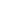 Федеральный государственный образовательный стандартдошкольного образования:  Приказ Министерства образования и науки РФ от 17.10.2013 г.   № 11552.    Инклюзивное образование,  http://www.deti.rian.ru/grani3.   Инклюзивное образование: идеи, перспективы, опыт / сост. Л.В.Голубева, Волгоград: Учитель, 2011    4.  Алехина С.В. «Инклюзивное образование в России» (электронный ресурс)   5. Бутко Г.А. Проблема повышения профессиональной компетентности педагогов-дошкольников в вопросах помощи детям с ОВЗ.// Коррекционная педагогика: теория и практика/ -2013.-№3.    6. Казакова Е. «Искусство помогать: Что скрывается за термином«Сопровождение развития детей» // Лидеры образования. — 2004. — № 9—10.